PRODUŽENI BORAVAK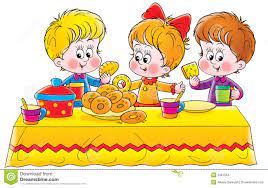 10.-14.10.DORUČAKRUČAKUŽINAPONEDJELJAKGRIZ S KAKAOMGRAH S KOBASICOM I JEČMOM,KRUHTORTICAUTORAKMLIJEČNI NAMAZ NA KRUHU,ČAJSVINJSKI KOTLETI,KRUMPIR,SALATA,KRUHBANANASRIJEDAPAŠTETA NA KRUHU,ČAJRIŽOTO S MESOM,CIKLA,KRUHKOLAČČETVRTAKPOHANI KRUH,ČAJPORILUK SA ŠPEKOM, KRUHJABUKAPETAKPAHULJICE S MLIJEKOMRIBLJI ŠTAPIĆI,KRUMPIR SALATA,KRUHVOĆNI JOGURT